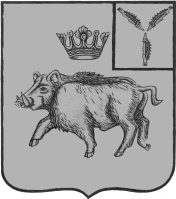 СОВЕТ БАЛТАЙСКОГО МУНИЦИПАЛЬНОГО ОБРАЗОВАНИЯБАЛТАЙСКОГО МУНИЦИПАЛЬНОГО РАЙОНАСАРАТОВСКОЙ ОБЛАСТИЧетвертое заседание Совета четвертого созываРЕШЕНИЕот 27.11.2018 № 20        с. БалтайО внесении изменений в решение СоветаБалтайского муниципального образования от 14.11.2017 № 174 «Об утверждении Правил аккредитации представителей средств массовой информации при Совете Балтайского муниципальногообразования Балтайского муниципального района Саратовской области»Руководствуясь статьей 21 Устава Балтайского муниципального образования Балтайского муниципального района Саратовской области, Совет Балтайского муниципального образования Балтайского муниципального района Саратовской области РЕШИЛ:Внести в решение Совета Балтайского муниципального образования от 14.11.2017 № 174 «Об утверждении Правил аккредитации представителей средств массовой информации при Совете Балтайского муниципального образования Балтайского муниципального района Саратовской области» (с изменениями от 29.08.2018 № 217) следующее изменение:1.1. Приложение № 2 к решению изложить в новой редакции, согласно приложению.2. Настоящее решение вступает в силу со дня опубликования на официальном сайте администрации Балтайского муниципального района.3. Контроль за исполнением настоящего решения возложить на постоянную комиссию Совета Балтайского муниципального образования по вопросам местного самоуправленияГлава Балтайского муниципального образования	                                          Н.В. МеркерСостав комиссии по аккредитации представителей средств массовой информации при Совете Балтайского муниципального образования Балтайского муниципального района Саратовской областиПриложение к решению Совета Балтайского муниципального образования Балтайского муниципального района Саратовской областиот 27.11.2018 № 20Председатель комиссии:-_________________________________;Заместитель председателя комиссии:-_________________________________;Секретарь комиссии:- _________________________________;Члены комиссии:-_________________________________.